A continuación, se presenta el seguimiento de correos de la comunicación que se sostuvo vía correo electrónico para la revisión del Documento Diagnóstico del Pp E003.Versión preliminar Diagnóstico Pp E003- Se envió la versión preliminar del Documento Diagnostico del Pp E003. 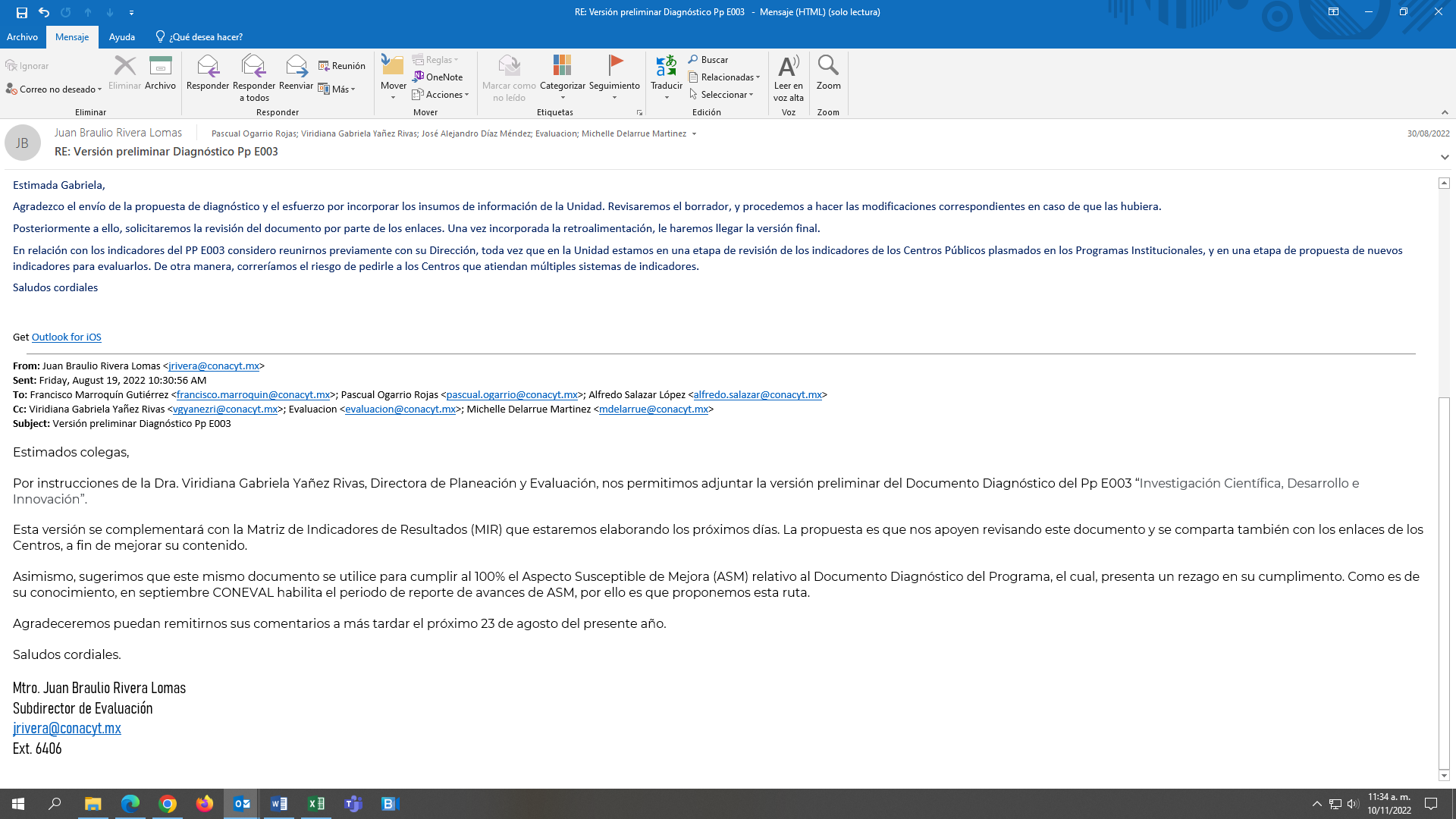 Re:  Versión preliminar Diagnóstico Pp E003- respuesta informando que se revisaría el borrador para proceder a hacer las modificaciones correspondientes. 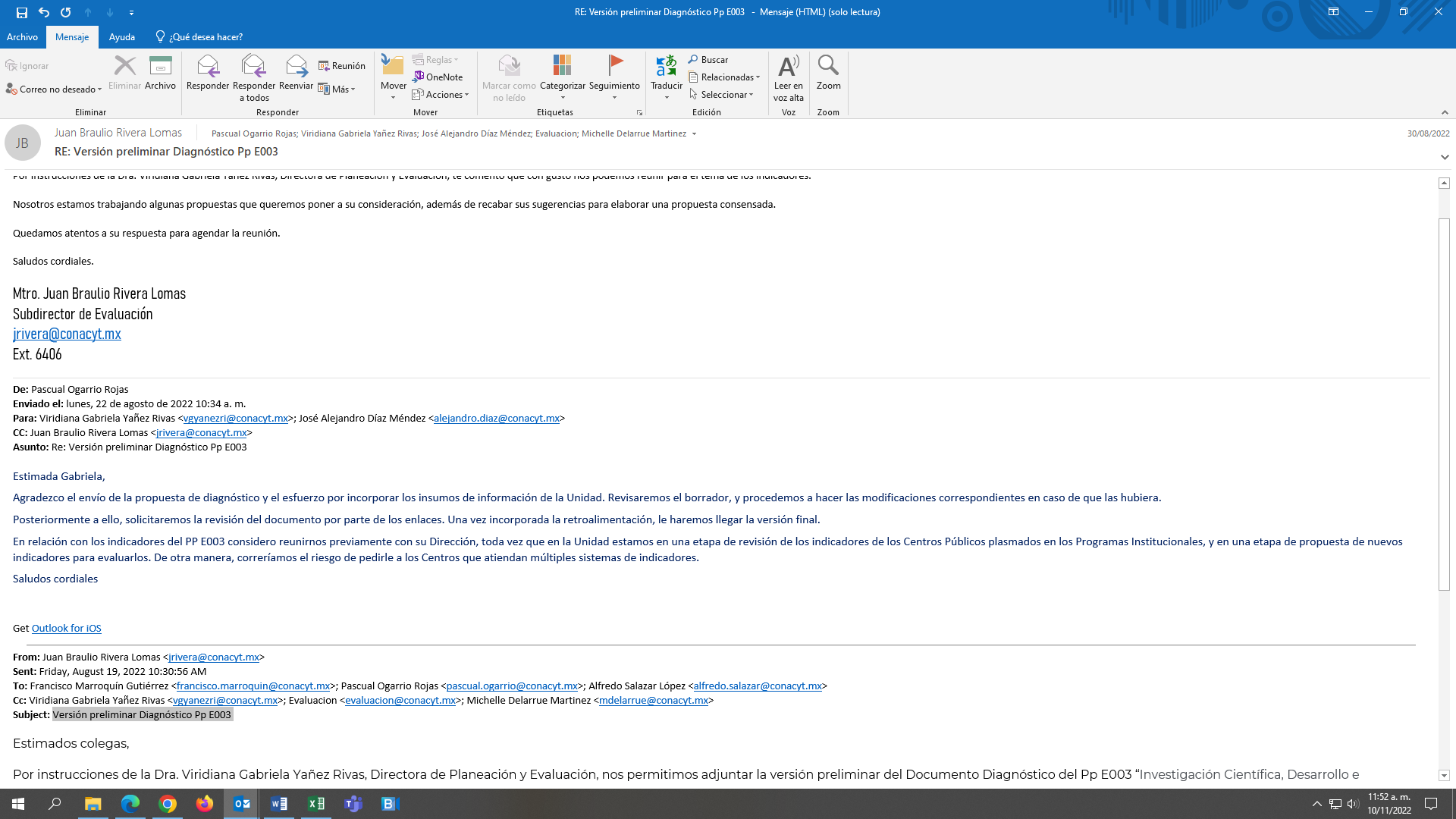 Respuesta a Versión preliminar Diagnóstico Pp E003 -En espera de agendar una reunión para el tema de los indicadores.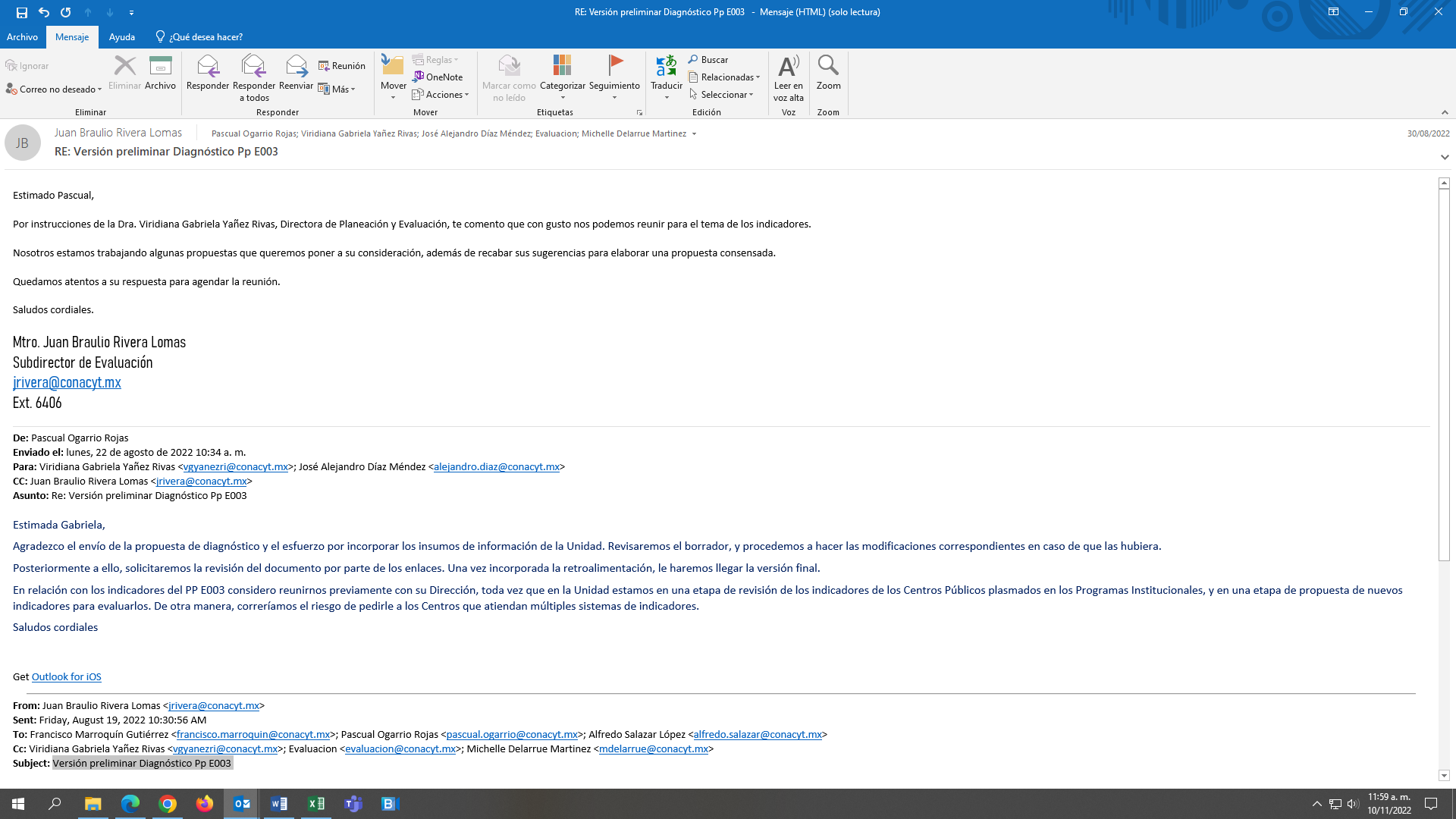 Versión preliminar MIR Pp E003- Se envió de versión preliminar de la MIR del Pp E003 que incluía los supuestos y los objetivos. También se solicitó sus comentarios para que se pudieran incorporar.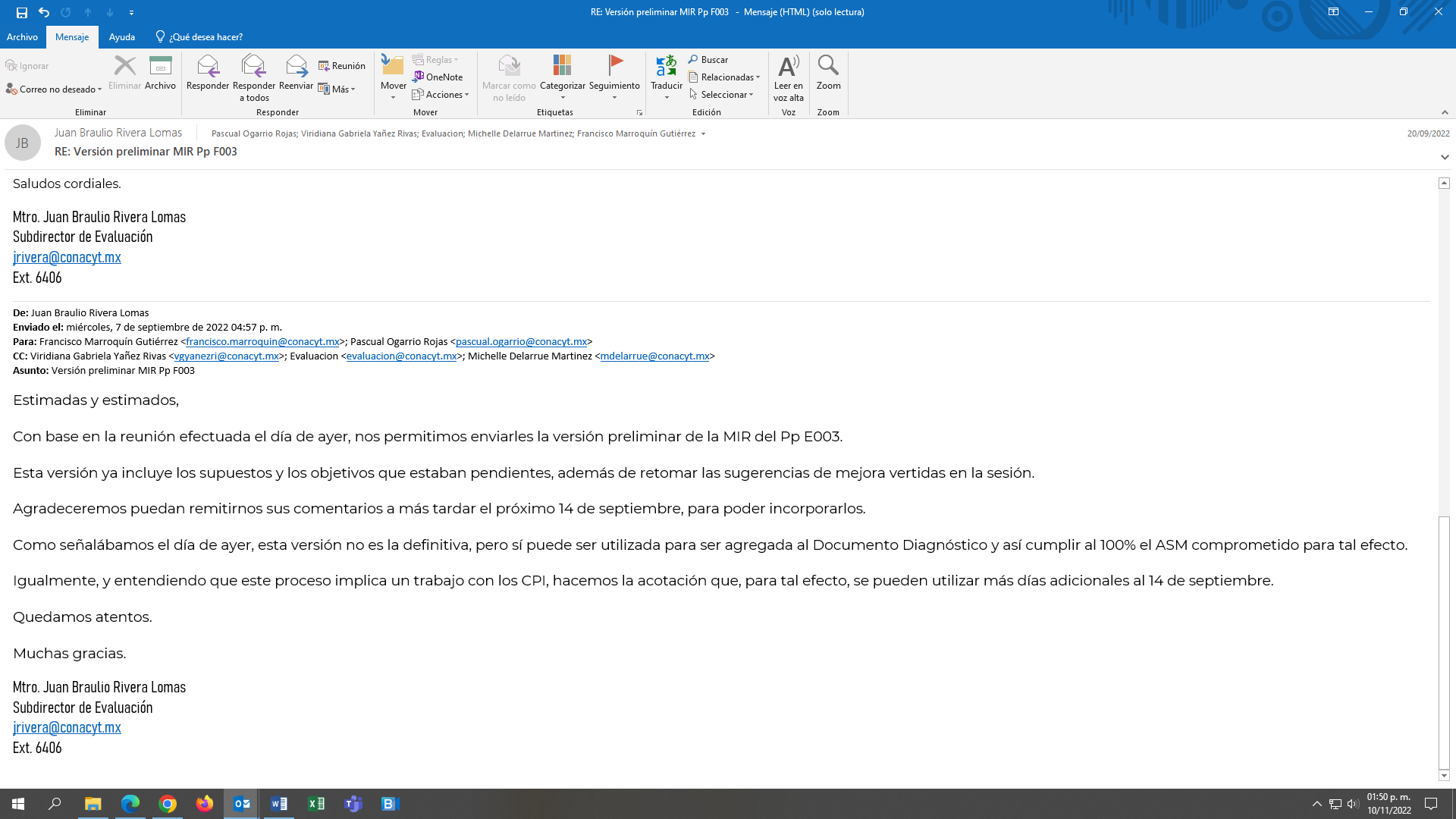 RE: Versión preliminar MIR Pp E003- Solicitud de comentarios para integrarlos en la versión preliminar de la MIR y el Documento Diagnostico. 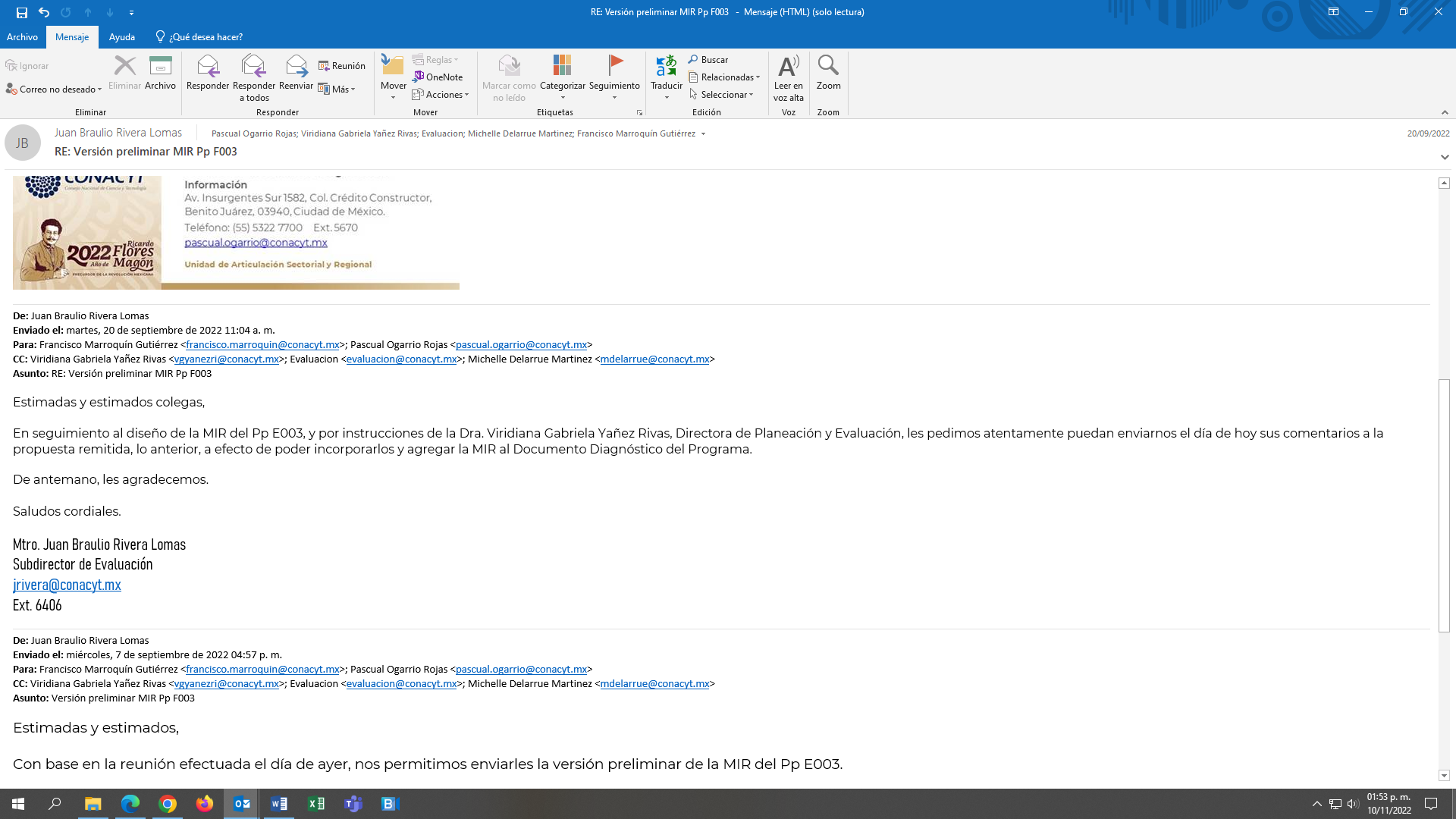 RE: Versión preliminar MIR Pp E003- Petición del día límite para enviar la información solicitada.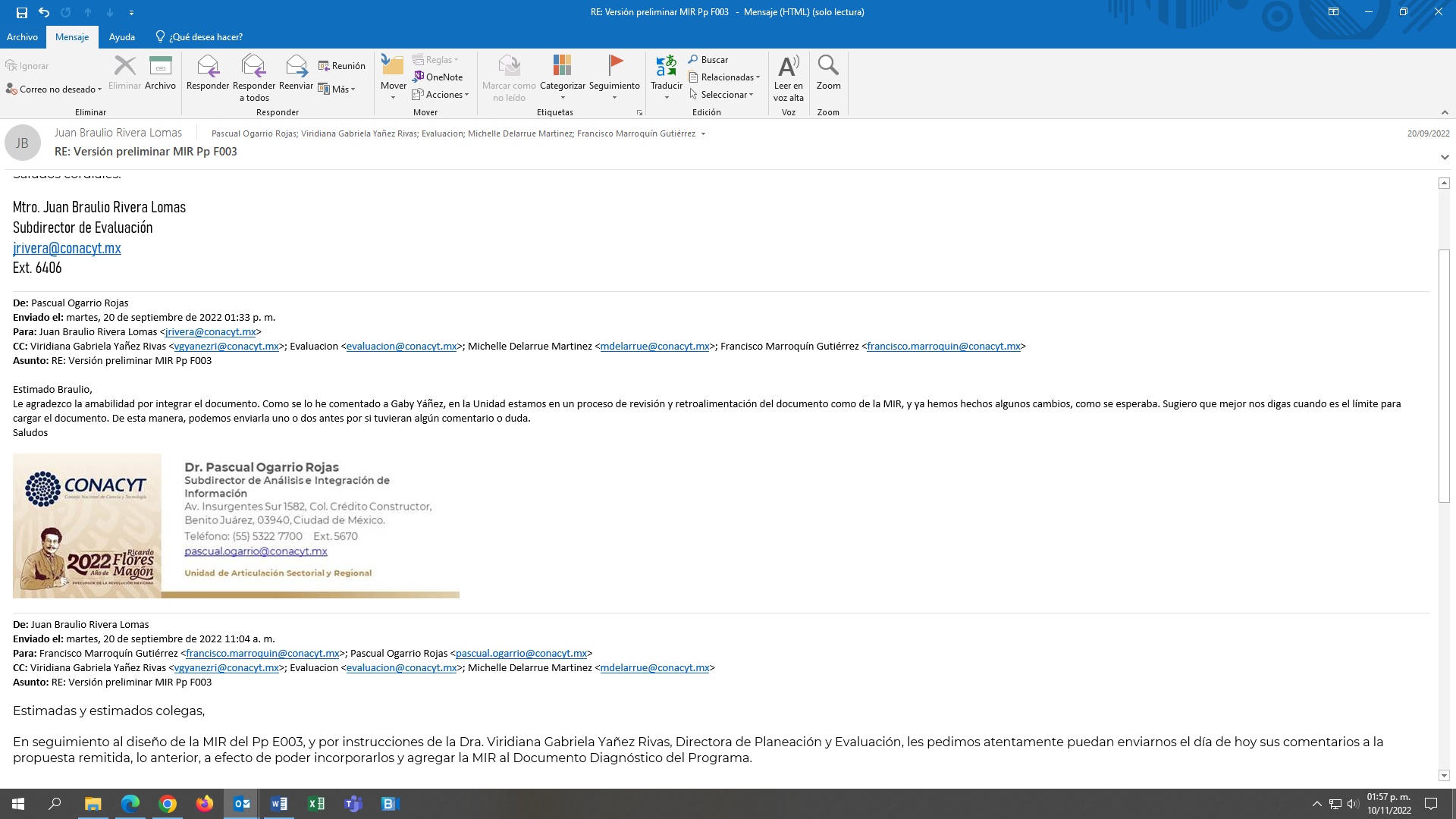 RE: Versión preliminar MIR Pp E003 – Respuesta informando hasta que día se encontrará habilitado el SSAS para subir la información.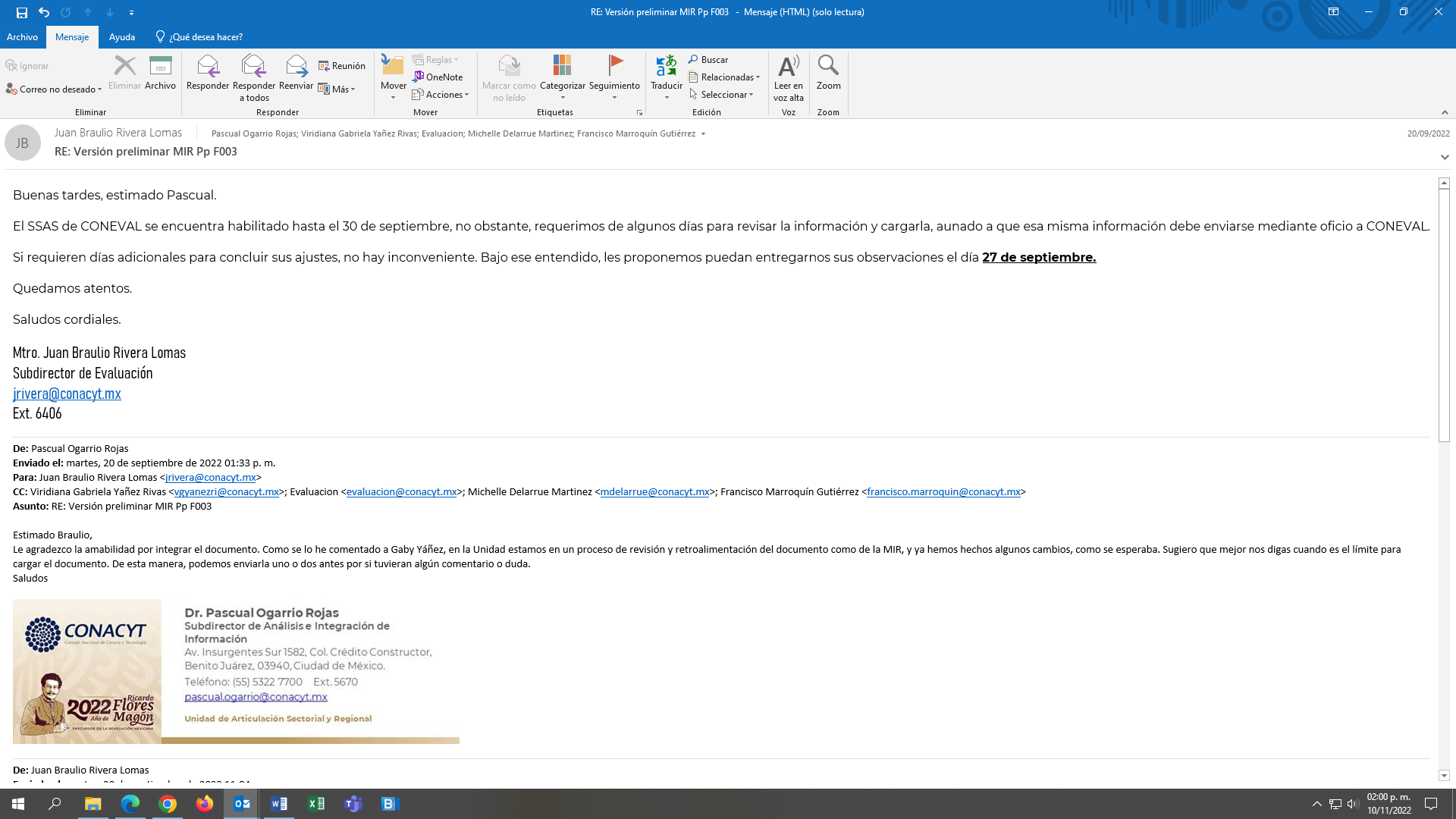 